MATERIAŁ1.KremyKremy to półprodukty o delikatnej strukturze i konsystencji ułatwiającej smarowanie w temp. pokojowej. Są półproduktami nietrwałymi dobrą pożywką dla drobnoustrojów, dlatego produkcja powinna przebiegać w idealnej czystości, zgodnie z zasadami systemu HACCP.Klasyfikacja kremówGrzaneZaparzaneGotowaneSporządzane na zimno                                 KREMY GRZANE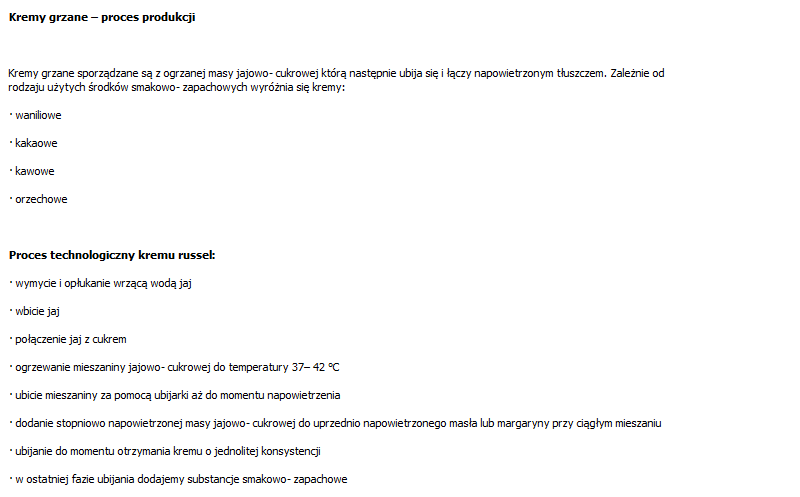                      Schemat technologiczny kremu russel grzanego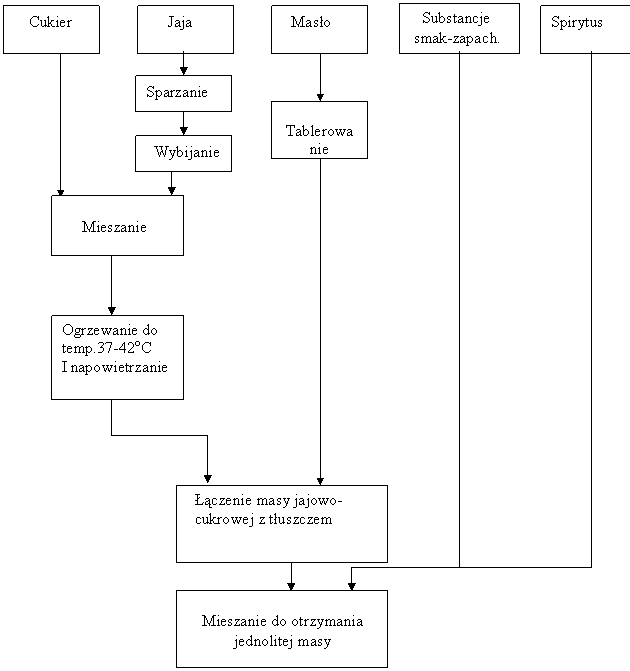 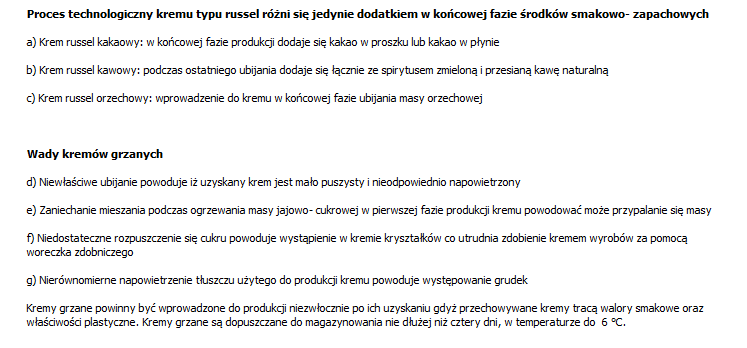                                    KREMY ZAPARZANE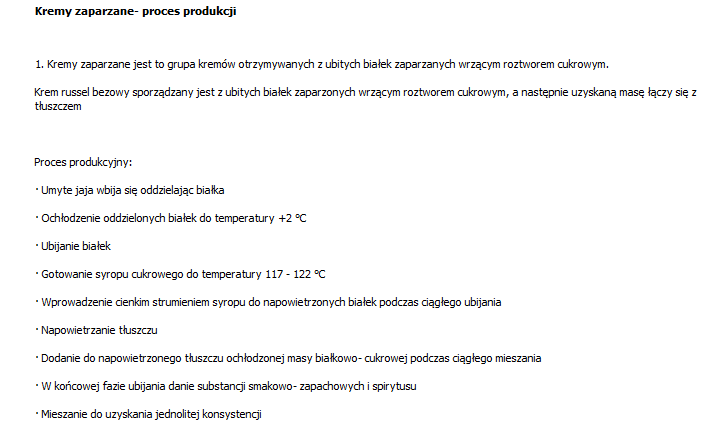                         Schemat technologiczny kremu russel- bezowego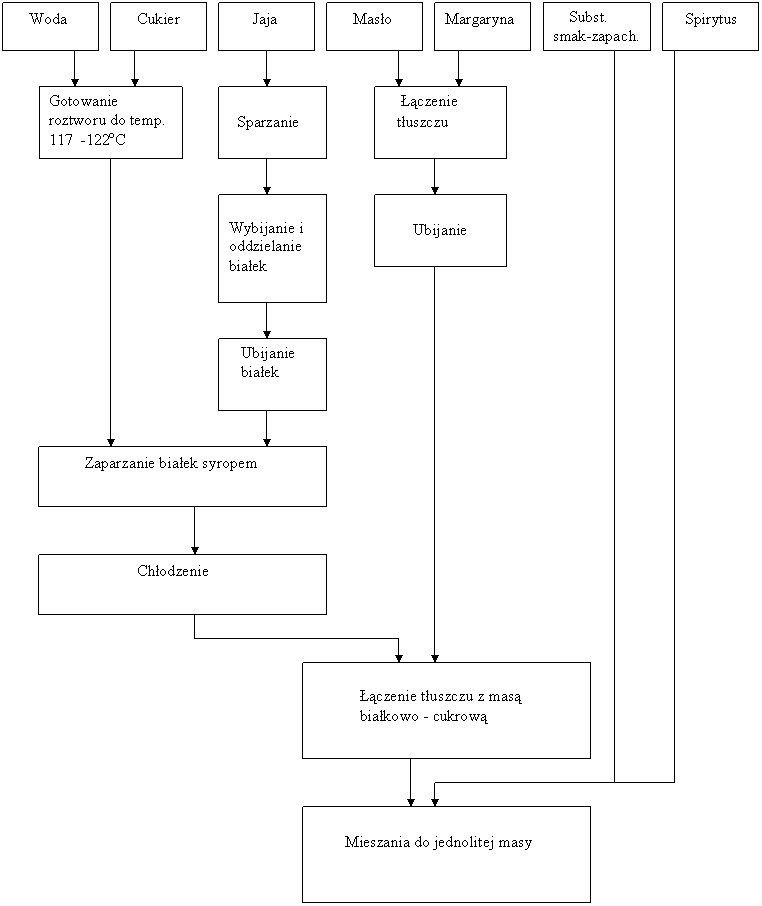 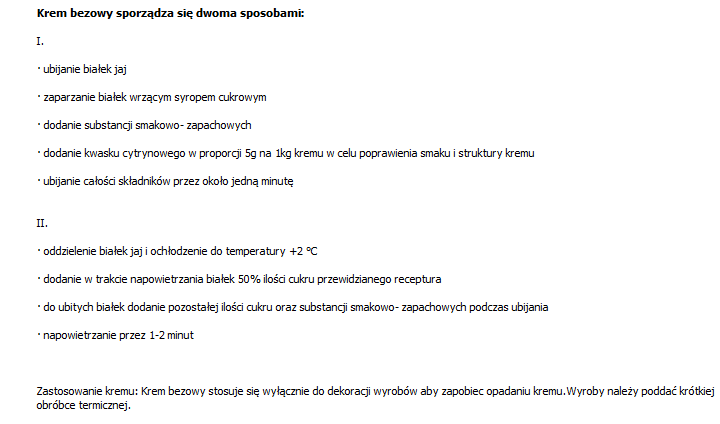 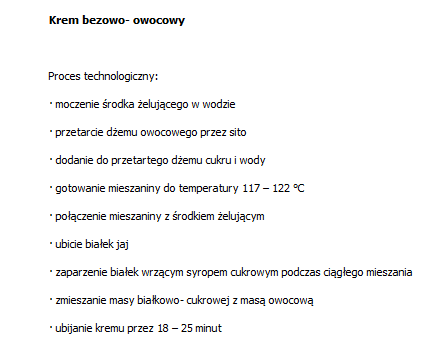 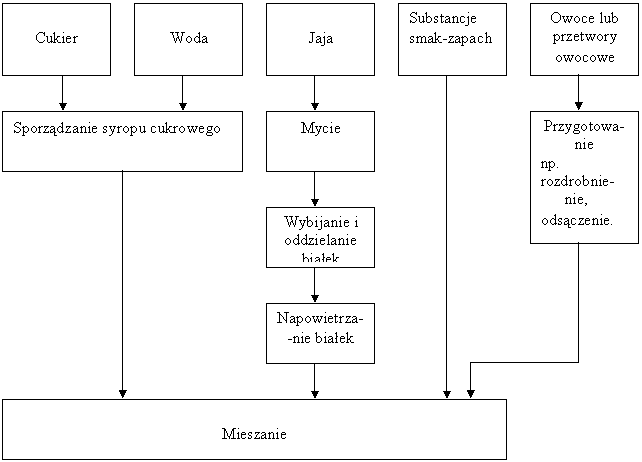 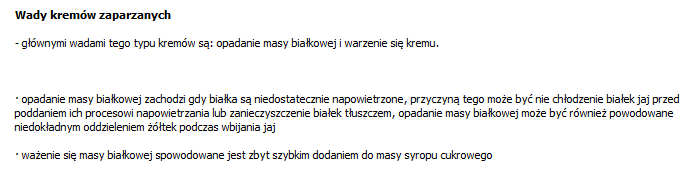                                 KREMY GOTOWANE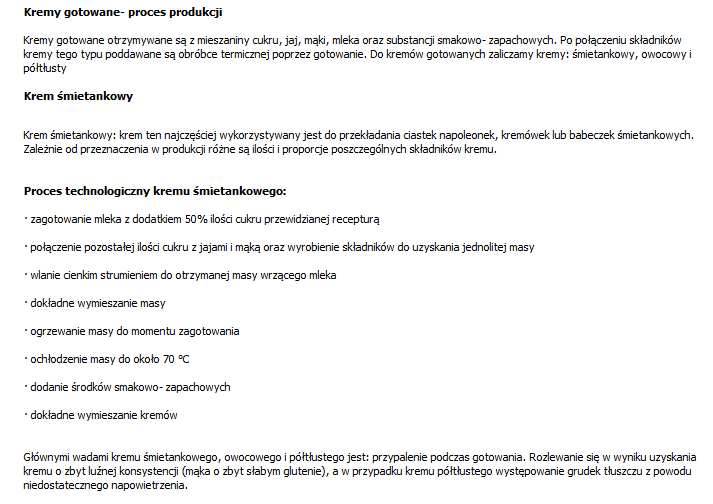 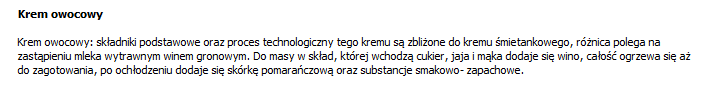 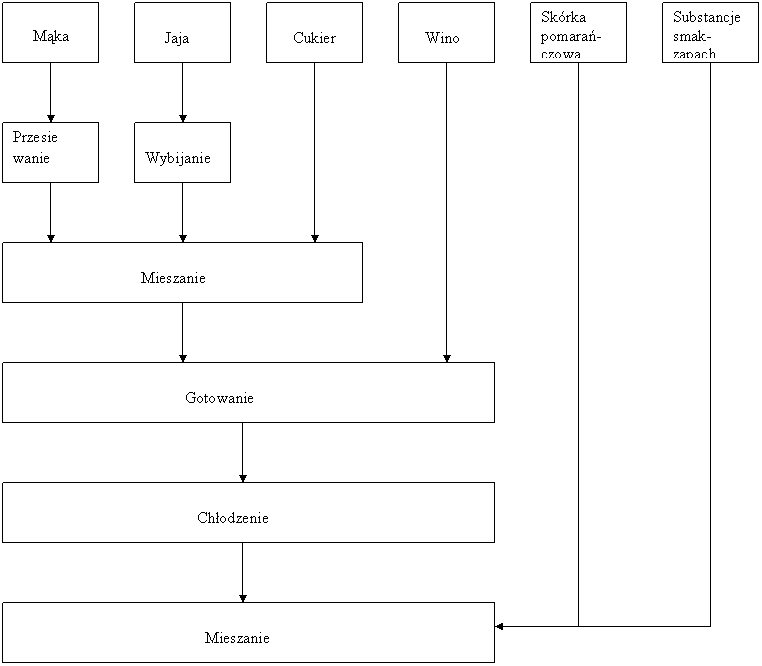 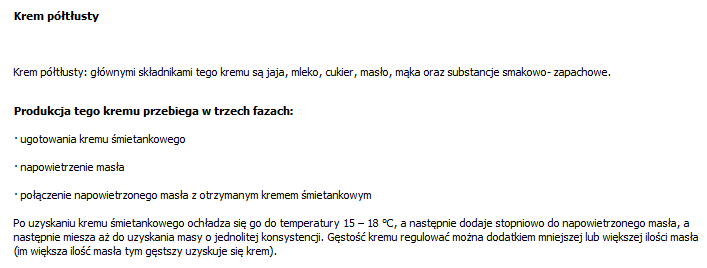                                  KREMY NA ZIMNO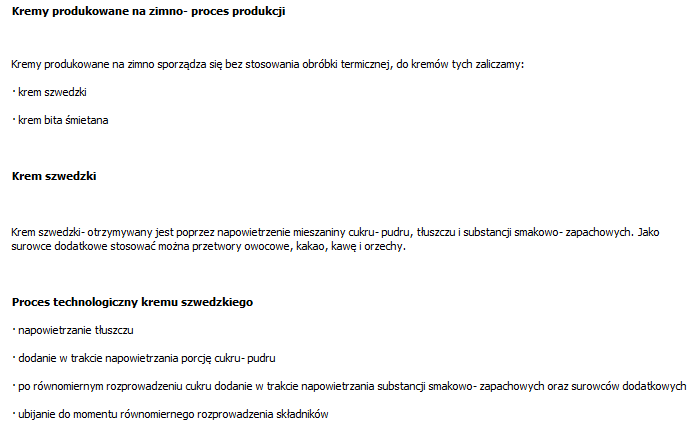 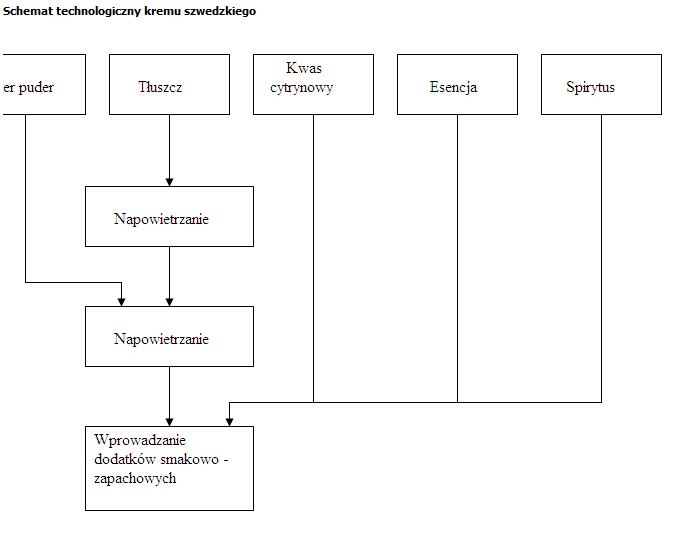 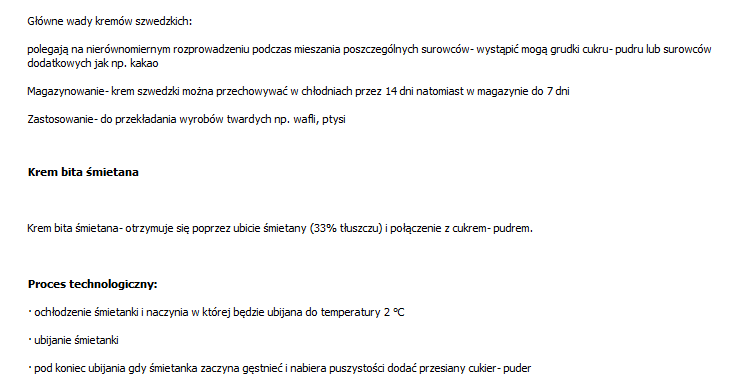 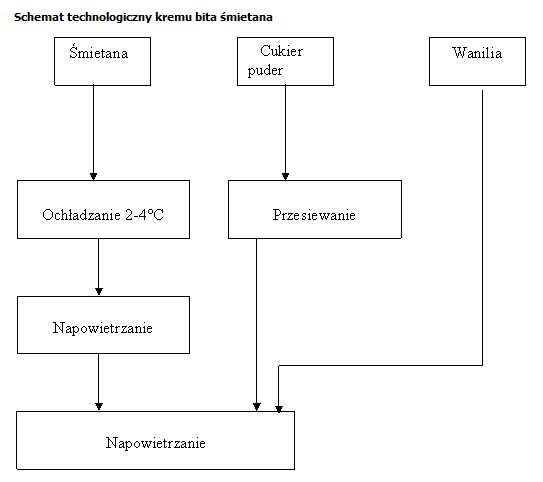 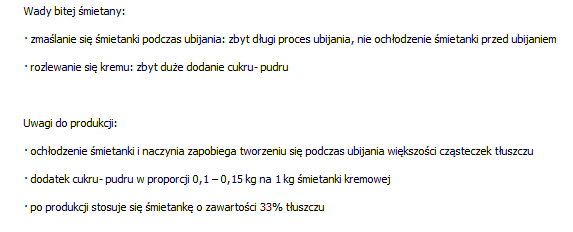 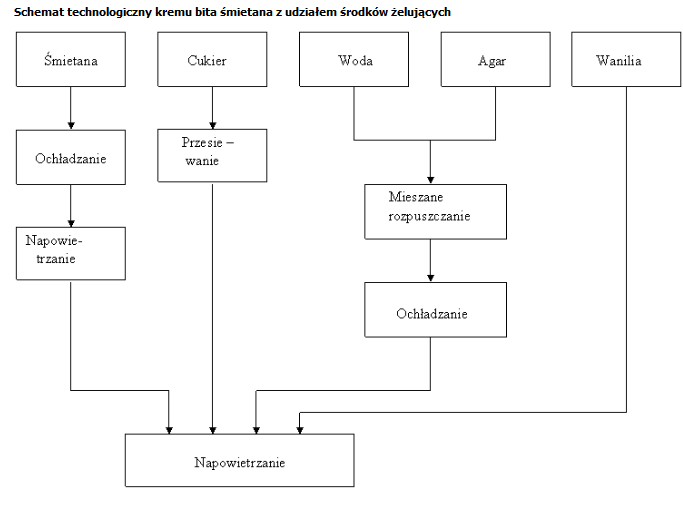 2.MusyMusy-to lekkie , puszyste kremy sporządzane głównie na  bazie bitej śmietany, cukru, żelatyny i dodatków smakowych. W ich skład mogą wchodzić także żółtka i masło. W produkcji cukierniczej musy wykorzystuje się najczęściej do przekładania tortów i ciastek biszkoptowych lub jako wykwintne desery.W zależności od użytych składników techniki produkcji musu mogą się nieco różnić:-jeśli składnikami musu są żółtka, ubija się je z cukrem i zaparza gorącym mlekiem, śmietanką lub syropem cukrowym-jeśli w skład musu wchodzi czekolada, rozpuszcza się ją i łączy z masłem lub podgrzaną śmietanką i zaparzonymi żółtkami- przygotowaną odpowiednio bazę smakową łączy się z rozpuszczoną żelatyną i schładza -jeśli do musu dodaje się ubitą śmietanę, należy ją połączyć z całością w ostatnim etapie produkcji, delikatnie mieszając.Musy należy rozprowadzać na wypieczonych blatach lub innych warstwach deseru, zanim się zestaląMateriały pochodzą z podręcznika  technologie produkcji cukierniczej Magdalena Kazimierczak , stron internetowych http://www.mamz.pl/almanach/skrypty/1.techciastkarska/15.htm Almanach cukierniczo - piekarskiZADANIA NALEŻY ODESŁAĆ NA ADRES SŁŻBOWY DO 4 lutegoZadania.1.Czym są musy i jakie można wskazać różnice między musami a innymi kremami2.W jaki sposób można utrwalić strukturę bitej śmietany?3.W jaki sposób można sporządzać kremy na bazie serków i jogurtów?4.Co to jest krem półtłusty i jak go można wykorzystać?5. Czym mogą być spowodowane wady kremów gotowanych?6.Opisz i wymień wady kremów zaparzanych.